Alla dirigente scolastica dell’IIS Giovanni XXIIIIL/LA SOTTOSCRITTO/A	NATO A	IL	DOCENTE A TEMPO INDET. O DETER. PRESSO CODESTO ISTITUTOIN SERVIZIO NELL’ORDINE DI SCUOLA	CHIEDEDI ESSERE NOMINATO RESPONSABILE DELLA FUNZIONE STRUMENTALE RELATIVA A:CRITERI DI VALUTAZIONEAZIONI COMUNI ALLE FF.SS. : Revisione del PTOFPredisposizionedi  interventi/azioni di sostegno, compensazione e recupero relativamente alla propria AreaCooperazione nella stesura di progettiCollaborazione con le altre figure strumentali e il DirigenteDOPO LA NOMINA, CIASCUNA F.S. AVRA’ CURA DI COSTRUIRE UN SUO PIANO DI LAVORO ANNUALE CHE :TENGA CONTO DELLA SITUAZIONE REALE DELLA SCUOLA E DELLE SUE PRIORITA’.ESPLICITI GLI OBIETTIVI REALIZZABILI NELL’ARCO DELL’ANNO SCOLASTICO,DEFINISCA LE FIGURE PROFESSIONALI DELLA SCUOLA CON LE QUALI SI INTENDE         REALIZZARE IL PROPRIO INTERVENTO (FF.SS., FIDUCIARI, REFERENTI, AGENZIE  ESTERNE.N.B. A parità di punteggio prevale il candidato più giovane di età.se la domanda non descrivesse in ogni area esplicitamente i titoli posseduti, sarà ritenuta nullaSalerno, ____/____/_______                                                          FIRMA DEL RICHIEDENTETIPOLOGIA INCARICOCOMPITIAREA 2ORIENTAMENTO IN ENTRATA, IN USCITA E ORIENTAMENTO INTERNOSceglie docenti che lo coadiuvino nell’attività (commissione orientamento)Consulenza e attività di orientamento nelle scuole secondarie di primo grado, comunicazione con i media…); coordina attività di promozione dell’immagine della scuola;Coordina attività per la continuità educativa con la scuola secondaria di primo grado;Svolge tra gennaio e febbraio attività di orientamento interno per le classi seconde, al fine di favorire la scelta tra le opzioni CMN; CAIM e LOGISTICA Promuove l’orientamento in uscita verso il mondo del lavoro, coordinandosi con i responsabili ALMA DIPLOMA, i referenti delle università e degli ITSAREA 5PROGETTAZIONEReperimento, implementazione e coordinamento generale di progetti finanziati con Fondi Europei e con altre fonti di finanziamentoRedazione e implementazione di PON FESR, in cui ricoprire anche il ruolo di progettista (quota di pagamento a parte, compresa nel PON FESR) e di PON FSE, in cui poter ricoprire anche il ruolo di delegato del DS (quota di pagamento a parte, compresa nel PON FSE)griglia di valutazionegriglia di valutazione1anzianità di servizio  - Punteggio minimo consentito 1 punto, massimo 5:Servizio di ruolo – Punti 1 per ogni anno di servizio;Servizio comunque prestato presso la nostra scuola – punti 0,5 per ogni anno, massimo 2,5 punti.2titoli specifici attinenti all’area– Massimo punti 5Seminari, corsi di formazione, ecc. di durata superiore a 20 ore –  Punti 1 per ciascuno, massimo 5 punti;Titoli di specializzazione (master post lauream, ecc) – Punti 2 per ciascuno – massimo 4 punti.Certificazioni informatiche /linguistiche  – Punti 2 per ciascuno – Massimo 4 punti. 3incarichiFunzione strumentale – Punti 1,0 per ciascuno anno – Massimo punti 3;Referenze – Punti 0,5 per ciascuna – Massimo 2 punti;Partecipazione o coordinamento di commissioni – Punti 0,5 per ciascuna – Massimo 2 punti.Formatore/esperto/tutor nei progetto PON –Punti 0,5 per ciascuna -Massimo 3 punti;GRIGLIA PER LA VALUTAZIONE PUNTEGGIO DEGLI ASPIRANTI FUNZIONE STRUMENTALE A.S.2017/18GRIGLIA PER LA VALUTAZIONE PUNTEGGIO DEGLI ASPIRANTI FUNZIONE STRUMENTALE A.S.2017/18GRIGLIA PER LA VALUTAZIONE PUNTEGGIO DEGLI ASPIRANTI FUNZIONE STRUMENTALE A.S.2017/18Anzianità di servizio:	(Punteggio minimo consentito)1 punto Max 5 punti )PuntiPunti1 punto Max 5 punti )PuntiPuntiServizio di ruolo:	(punti 1 per ogni anno)Servizio di ruolo:	(punti 1 per ogni anno)Servizio comunque prestato presso la ns scuola: (punti 0.5 per ogni anno max 2,5TOTALETitoli specifici attinenti all’area	PUNTI 5Titoli specifici attinenti all’area	PUNTI 5PuntiPuntiPuntiPuntiSeminari, corsi di formazione, ecc. di durata >20 h :	(punti 1 per ciascuno max 5
punti )Seminari, corsi di formazione, ecc. di durata >20 h :	(punti 1 per ciascuno max 5
punti )Titoli di specializzazione ( Master/corsi di perfezionamento , ecc.):(punti 2 per ciascuno)	max 4 puntiTitoli di specializzazione ( Master/corsi di perfezionamento , ecc.):(punti 2 per ciascuno)	max 4 puntic- certificazioni informatiche/linguistiche	(punti 2 per ciascuno)	max 4 puntic- certificazioni informatiche/linguistiche	(punti 2 per ciascuno)	max 4 puntiTOTALETOTALEIncarichiIncarichiPuntiPuntiFunzione Strumentale	(punti 1.0 per ciascuno anno max 3 punti )Funzione Strumentale	(punti 1.0 per ciascuno anno max 3 punti )Funzione Strumentale	(punti 1.0 per ciascuno anno max 3 punti )Referenze:	(punti 0.5 per ciascuna)	max 2 punti)Referenze:	(punti 0.5 per ciascuna)	max 2 punti)Referenze:	(punti 0.5 per ciascuna)	max 2 punti)Partecipazione o coordinamento commissioni: (punti 0.5 per ciascuna) max 2 punti)Partecipazione o coordinamento commissioni: (punti 0.5 per ciascuna) max 2 punti)Partecipazione o coordinamento commissioni: (punti 0.5 per ciascuna) max 2 punti)Formatore/esperto/tutor nei progetti  PON: (punti 0.5 per ciascuna) max 3Formatore/esperto/tutor nei progetti  PON: (punti 0.5 per ciascuna) max 3Formatore/esperto/tutor nei progetti  PON: (punti 0.5 per ciascuna) max 3TOTALETOTALETOTALEPUNTEGGIO COMPLESSIVO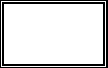 